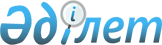 Об утверждении стандарта государственной услуги "Выдача заключения о наличии культурной ценности у вывозимого и ввозимого предмета"
					
			Утративший силу
			
			
		
					Постановление Правительства Республики Казахстан от 24 сентября 2010 года № 976. Утратило силу постановлением Правительства Республики Казахстан от 19 декабря 2012 года № 1614

      Сноска. Утратило силу постановлением Правительства РК от 19.12.2012 № 1614 (вводится в действие по истечении десяти календарных дней после первого официального опубликования).      В соответствии со статьей 34 Бюджетного кодекса Республики Казахстан от 4 декабря 2008 года, статьями 9-1, 15-2 Закона Республики Казахстан от 27 ноября 2000 года "Об административных процедурах" и подпунктами 2), 3) статьи 6, статьей 29 Закона Республики Казахстан от 11 января 2007 года "Об информатизации" Правительство Республики Казахстан ПОСТАНОВЛЯЕТ:

      Сноска. Преамбула с изменениями, внесенными постановлением Правительства РК от 11.02.2011 № 128 (вводится в действие по истечении 10 календарных дней после первого официального опубликования).



      1. Утвердить прилагаемый стандарт государственной услуги "Выдача заключения о наличии культурной ценности у вывозимого и ввозимого предмета".



      2. Настоящее постановление вводится в действие со дня первого официального опубликования.      Премьер-Министр

      Республики Казахстан                       К. Масимов

Утвержден           

постановлением Правительства  

Республики Казахстан    

от 24 сентября 2010 года № 976 

Стандарт государственной услуги

"Выдача заключения о наличии культурной ценности

у вывозимого и ввозимого предмета" 

1. Общие положения

      1. Государственная услуга оказывается управлениями культуры местных исполнительных органов областей, городов Астаны и Алматы (далее - управление), адреса которых указаны в приложении 1 к настоящему стандарту.

      Сноска. Пункт 1 с изменениями, внесенными постановлением Правительства РК от 11.02.2011 № 128 (вводится в действие по истечении 10 календарных дней после первого официального опубликования).



      2. Форма оказываемой государственной услуги: не автоматизированная.



      3. Государственная услуга оказывается на основании постановления Правительства Республики Казахстан от 1 июня 2007 года № 447 "Об утверждении Правил проведения экспертизы культурных ценностей, вывозимых и ввозимых в Республику Казахстан".



      4. Информация о государственной услуге размещается на портале электронного Правительства: www.e.gov.kz, интернет-ресурсах местных исполнительных органов областей, городов Астаны и Алматы (далее - местные исполнительные органы), указанных в приложении 2 к настоящему стандарту.



      5. Результатом оказываемой государственной услуги является выдача заключения о наличии у вывозимого предмета культурной ценности и о подлинности временно вывезенной культурной ценности (далее - заключение), либо мотивированный ответ об отказе в выдаче заключения. Заключение оформляется в письменном виде на бумажном носителе.

      Сноска. Пункт 5 с изменениями, внесенными постановлением Правительства РК от 11.02.2011 № 128 (вводится в действие по истечении 10 календарных дней после первого официального опубликования).



      6. Государственная услуга оказывается физическим и юридическим лицам (далее - потребитель).



      7. Сроки оказания государственной услуги:



      1) срок оказания государственной услуги с момента:



      а) сдачи потребителем необходимых документов, определенных в пункте 11 настоящего стандарта - пять рабочих дней;



      2) максимально допустимое время ожидания до получения государственной услуги, оказываемой на месте в день обращения заявителя - не более 15 минут;



      3) максимально допустимое время обслуживания получателя государственной услуги, оказываемой на месте в день обращения заявителя - 10 минут;



      4) время ожидания при получении заключения - не более 10 минут.



      8. Государственная услуга оказывается бесплатно.



      9. Государственная услуга оказывается ежедневно, в соответствии с графиком работы управления указанным в приложении 1 к настоящему стандарту.



      Прием осуществляется в порядке очереди, без предварительной записи и ускоренного обслуживания.



      10. Государственная услуга осуществляется в здании управления. Режим помещения: вход в здание осуществляется по разовому пропуску, выдаваемому в бюро пропусков, который имеет отдельный вход. Разовый пропуск оформляется по телефонной заявке лица, непосредственно оказывающего услугу.



      Для поддержки правопорядка здание имеет круглосуточный пост охраны, противопожарные сигнализации и другие меры безопасности. Вход в подъезд оснащен пандусами, предназначенными для людей с ограниченными физическими возможностями. 

2. Порядок оказания государственной услуги

      11. Для получения государственной услуги потребитель (либо представитель по доверенности) представляет в управление следующие документы:



      1) заявление согласно приложениям 3 и 4 к настоящему стандарту;



      2) для физического лица - копия документа, удостоверяющего личность потребителя, заверенная нотариально;



      для юридического лица - копия свидетельства о государственной регистрации (перерегистрации) юридического лица, заверенная нотариально;



      3) копия договора принимающей стороны о целях и условиях нахождения культурных ценностей;



      4) фотография размером 10x15 сантиметров каждой культурной ценности или ее составляющих частей;



      5) документы, подтверждающие право собственности на культурные ценности;



      6) приказ руководителя организации о возложении ответственности на определенное лицо за сохранность культурных ценностей на период временного вывоза для юридических лиц;



      7) предметы, рассматриваемые как культурные ценности, подлежащие экспертизе.



      12. Образец заявления размещен на портале электронного Правительства: www.e.gov.kz, на интернет-ресурсах местных исполнительных органов, указанных в приложении 2 к настоящему стандарту.



      13. Документы и предметы, необходимые для получения государственной услуги сдаются в управление, адреса которых указаны в приложении 1 к настоящему стандарту.



      14. Исключен постановлением Правительства РК от 11.02.2011 № 128(вводится в действие по истечении 10 календарных дней после первого официального опубликования).



      15. Подтверждением сдачи документов и предметов является копия заявления потребителя со штампом регистрации (входящий номер, дата) службы документационного обеспечения управления.



      16. Заключение и предметы, рассматриваемые как культурная ценность, прошедшие экспертизу, выдаются потребителю (либо представителю по доверенности) при личном посещении по адресам, указанным в приложении 1 к настоящему стандарту.



      Выдача Заключения и предметов регистрируется в журнале выданных Заключений.



      17. Основанием для отказа в оказании государственной услуги является предоставление неполного пакета документов, предусмотренных в пункте 11 настоящего стандарта.



      В случае отказа в выдаче Заключения, потребителю дается мотивированный ответ в письменном виде в сроки установленные для выдачи Заключения. 

3. Принципы работы

      18. Деятельность управления основывается на соблюдении конституционных прав человека, законности при исполнении служебного долга и осуществляется на принципах вежливости; предоставлении исчерпывающей информации по оказанию государственной услуги, обеспечении ее сохранности защиты и конфиденциальности. 

4. Результаты работы

      19. Результаты оказания государственной услуги потребителям измеряются показателями качества и эффективности в соответствие с приложением 5 к настоящему стандарту.



      20. Целевые значения показателей качества и эффективности государственных услуг, по которым оценивается работа управления, ежегодно утверждаются приказом государственного органа, ответственного за разработку стандарта данной государственной услуги. 

5. Порядок обжалования

      21. Порядок обжалования действия (бездействия) уполномоченных должностных лиц разъясняется службой документационного обеспечения управления по адресам, указанным в приложении 1 к настоящему стандарту.



      22. В случае несогласия с результатами оказанной государственной услуги жалоба может быть подана на имя руководства местного исполнительного органа по адресам, указанным в приложении 2 к настоящему стандарту.



      23. В случае некорректного обслуживания жалоба подается в письменном виде по почте, либо нарочно через службу документационного обеспечения управления либо местного исполнительного органа, адреса и график работы которых указаны в приложениях 1 и 2 к настоящему стандарту.



      23-1. В случае несогласия с результатами оказанной государственной услуги потребитель имеет право обратиться в суд в установленном законодательством порядке.

      Сноска. Глава 5 дополнена пунктом 23-1 в соответствии с постановлением Правительства РК от 11.02.2011 № 128 (вводится в действие по истечении 10 календарных дней после первого официального опубликования).



      24. Жалоба подается в произвольной форме с приложением копии заявления на выдачу Заключения о наличии культурной ценности у вывозимого и ввозимого предмета с отметкой службы документационного обеспечения управления.



      25. Жалоба регистрируется службой документационного обеспечения управления либо местного исполнительного органа. Лицу, подавшему жалобу, выдается талон с указанием даты и времени, фамилии и инициалов лица, принявшего обращение.



      Информацию о ходе рассмотрения жалобы можно получить по телефонам, указанным в приложении 1 и 2 к настоящему стандарту.



      Рассмотрение жалоб осуществляется в порядке и сроки, предусмотренные законодательством Республики Казахстан.

      Сноска. Пункт 25 с изменениями, внесенными постановлением Правительства РК от 11.02.2011 № 128 (вводится в действие по истечении 10 календарных дней после первого официального опубликования).



      26. Дополнительную информацию о представляемой государственной услуге можно получить на интернет-ресурсах местных исполнительных органов, указанных в приложении 2 к настоящему стандарту.

Приложение 1           

к стандарту государственной услуги

"Выдача заключения о наличии   

культурной ценности у вывозимого и

ввозимого предмета"       

Адреса и графики работы управлений культуры местных

исполнительных органов областей, городов Астаны и Алматы

Приложение 2           

к стандарту государственной услуги

"Выдача заключения о наличии   

культурной ценности у вывозимого и

ввозимого предмета"        

Адреса местных исполнительных органов областей,

городов Астаны и Алматы

Приложение 3           

к стандарту государственной услуги

"Выдача заключения о наличии   

культурной ценности у вывозимого и

ввозимого предмета"       Образец для физического лица   

                           Заявление

        на выдачу заключения о наличии культурной ценности

                 у вывозимого и ввозимого предметаФ.И.О. заявителя: ________________________________________________

Дата рождения (число, месяц, год): _______________________________

Гражданство: _____________________________________________________

Место прописки: __________________________________________________

Место фактического проживания: ___________________________________

Контактный телефон: ______________________________________________

Основание возникновения права собственности на представленный

предмет: _________________________________________________________

Описание предмета: _______________________________________________

Цель вывоза предмета: ____________________________________________

Условия транспортировки предмета: ________________________________

Срок нахождения предмета за пределами Республики Казахстан:_______

__________________________________________________________________

Опись документов и предметов (согласно пункту 11 настоящего

стандарта):

1. _______________________________________________________________

2. _______________________________________________________________

3. _______________________________________________________________

4. _______________________________________________________________

5. _______________________________________________________________

6. _______________________________________________________________

7. _______________________________________________________________Подпись заявителя ___________________________________________

Дата подачи заявления ___________________________

Приложение 4           

к стандарту государственной услуги

"Выдача заключения о наличии   

культурной ценности у вывозимого и

ввозимого предмета"             Образец для юридического лица  

                             Заявление

      на выдачу заключения о наличии культурной ценности

               у вывозимого и ввозимого предметаНаименование юридического лица: ___________________________________

___________________________________________________________________

Реквизиты юридического лица (адрес, контактные телефоны, РНН, БИН):

___________________________________________________________________Столичный филиал (адрес, контактные телефоны, номер и дата выдачи

свидетельства об учетной регистрации) _____________________________

Основание возникновения права собственности на представленный

предмет: __________________________________________________________

Описание предмета: ________________________________________________

Цель вывоза предмета: _____________________________________________

Условия транспортировки предмета: _________________________________

Сроки нахождения предмета за пределами Республики Казахстан:_______

Опись документов и предметов (согласно пункту 11 настоящего

стандарта):

1. _______________________________________________________________

2. _______________________________________________________________

3. _______________________________________________________________

4. _______________________________________________________________

5. _______________________________________________________________

6. _______________________________________________________________

7. _______________________________________________________________Подпись _____________________________________________

      (первый руководитель, либо лицо, его заменяющее)М.П.

Дата подачи заявления _______________________

Приложение 5           

к стандарту государственной услуги

"Выдача заключения о наличии   

культурной ценности у вывозимого и

ввозимого предмета"       

    Таблица. Значения показателей качества и эффективности
					© 2012. РГП на ПХВ «Институт законодательства и правовой информации Республики Казахстан» Министерства юстиции Республики Казахстан
				№ п/ пНаименованиеАдрес№ телефоновАдреса электронной

почтыГрафик работы1234561.Управление

культуры города

Астаныг. Астана,

ул. Бейбитшилик,

11, кабинет 7518(7172)

55-67-69,

55-67-64dep_culture@mail.ruРабочие дни:

с 9.00 часов

до 18.00 часов,

перерыв с

13.00 часов до

14.00 часов.

Выходные дни:

суббота и

воскресенье2.Управление

культуры города

Алматыг. Алматы,

пл. Республики,

4, кабинет 4238 (727)

272-58-83,

271-65-63,

272-02-72,

272-10-01culture_almaty@mail.

ruРабочие дни:

с 9.00 часов

до 18.00 часов,

перерыв с

13.00 часов до

14.00 часов.

Выходные дни:

суббота и

воскресенье3.Управление

культуры

Алматинской

областиг. Талдыкорган.

ул. Тауелсиздик,

38, кабинет 38(7282)

27-16-19,

27-14-49,

27-15-97,

24-77-22kulture-tald

@mail.online.kzРабочие дни:

с 9.00 часов до

18.00 часов,

перерыв с

13.00 часов до

14.00 часов.

Выходные дни:

суббота и

воскресенье4.Управление

культуры

Акмолинской

областиг. Кокшетау,

ул. Сатпаева, 1,

кабинет 1028(7162)

25-76-60,

25-81-73,

25-81-60,

25-81-72Kultura-kokshetau

@yandex.ruРабочие дни:

с 9.00 часов до

18.00 часов,

перерыв с

13.00 часов до

14.00 часов.

Выходные дни:

суббота и

воскресенье5.Управление

культуры

Актюбинской

областиг. Актобе,

пр. Абылхайыр-

хана, 40,

кабинет 6588(7132)

59-52-05,

56-03-12,

59-51-52,

56-47-58aktobe_kulture@mail.ruРабочие дни:

с 9.00 часов до

18.00 часов,

перерыв с

13.00 часов до

14.00 часов.

Выходные дни:

суббота и

воскресенье6.Управление

культуры

Атырауской

областиг. Атырау,

пр. Азаттык, 9,

кабинет 38(7122)

35-41-89,

35-42-84,

32-41-37,

27-11-57ouk_atyrau@rambler.ruРабочие дни:

с 08.30 часов

до 18.30 часов,

перерыв с

12.30 часов до

14.00 часов.

Выходные дни:

суббота и

воскресенье7.Управление

культуры

Восточно-

Казахстанской

областиг. Усть-

Каменогорск,

ул. Головкова,

30, кабинет 3028(7232)

26-28-30,

26-37-12,

26-30-63,

24-92-03culturevko@mail.ruРабочие дни:

с 9.00 часов до

18.00 часов,

перерыв с 13.00

часов до 14.00

часов8.Управление

культуры

Западно-

Казахстанской

областиг. Уральск

пр. Достык-

Дружбы, 166/1,

кабинет 78(7112)

51-55-54,

50-09-46,

51-25-35,

50-45-89,

51-07-37kultzko@mail.ruРабочие дни:

с 9.00 часов до

18.30 часов,

перерыв с

13.00 часов до

14.30 часов.

Выходные дни:

суббота и

воскресенье9.Управление

культуры

Жамбылской

областиг. Тараз

ул. Сулейменова,

17 "а",

кабинет 48(7262)

43-06-63,

45-79-51,

45-15-49,

43-09-54,

45-13-99tarazkultura@mail.ruРабочие дни:

с 9.00 часов до

19.00 часов,

перерыв с

13.00 часов до

15.00 часов.

Выходные дни:

суббота и

воскресенье10.Управление

культуры

Карагандинской

областиг. Караганда,

ул. Можайского,

13а8(7212)

41-14-81,

41-14-68,

42-30-08karkultura@yandex.ruРабочие дни:

с 9.00 часов до

18.00 часов,

перерыв с

13.00 часов до

14.00 часов.

Выходные дни:

суббота и

воскресенье11.Управление

культуры

Кызылординской

областиг. Кызылорда

3-укрепленный

квартал б/н,

кабинет 188(7242)

27-29-53,

27-41-52,

26-29-64oblcultkzl@mail.ruРабочие дни:

с 9.00 часов до

19.00 часов,

перерыв с

13.00 часов до

15.00 часов.

Выходные дни:

суббота и

воскресенье12.Управление

культуры

Костанайской

областиг. Костанай,

ул. Аль-Фараби, 608(7142)

57-51-90,

57-53-53,

57-53-20,

57-53-21kultura@kostanay.kz

kultura_kostanay@mail.ruРабочие дни:

с 9.00 часов до

18.00 часов,

перерыв с

13.00 часов до

14.00 часов.

Выходные дни:

суббота и

воскресенье13.Управление

культуры

Мангистауской

областиг. Актау,

23-микррайон, 18(7292)

42-66-10,

42-13-00,

42-77-62,

42-77-60mook_od@mail.ruРабочие дни:

с 9.00 часов до

18.30 часов,

перерыв с

12.30 часов до

14.00 часов.

Выходные дни:

суббота и

воскресенье14.Управление

культуры

Павлодарской

областиг. Павлодар

ул. Академика

Маргулана, 115,

кабинет 28(7182)

32-03-29,

32-22-37,

32-37-77Dep_culture@mail.ruРабочие дни:

с 9.00 часов до

18.00 часов,

перерыв с

13.00 часов до

14.00 часов.

Выходные дни:

суббота и

воскресенье15.Управление

культуры

Северо-

Казахстанской

областиг. Петропавловск

ул. Карима

Сутюшева, 78(7152)

46-43-92

49-26-79

49-27-55kultsko@mail.ruРабочие дни:

с 9.00 часов до

18.00 часов,

перерыв с

13.00 часов до

14.00 часов.

Выходные дни:

суббота и

воскресенье16.Управление

культуры

Южно-

Казахстанской

областиг. Шымкент

пр. Таукехана,

2а, кабинет 28(7252)

53-93-49,

53-91-81,

53-94-62,

55-10-88oko_madeniet@mail.ruРабочие дни:

с 9.00 часов до

19.00 часов,

перерыв с

13.00 часов до

15.00 часов.

Выходные дни:

суббота и

воскресенье№ п/пНаименованиеАдресНомер

телефонаИнтернет-ресурсы123451.Акимат

г. Астаныг. Астана,

ул. Бейбитшилик,

118(7172)

55-64-06,

55-64-82,

55-64-81,

55-64-85www.astana.kz2.Акимат

г. Алматыг. Алматы,

пл. Республика, 48(7272)

71-66-47

ф. 71-66-47www.almaty.kz3.Акимат

Алматинской

областиг. Талдыкорган,

ул. Тауелсиздик,

388(7282)

24-77-22

ф. 24-77-22www.zhetysu-gov.kz4.Акимат

Акмолинской

областиг. Кокшетау,

ул. Абая, 898(7162)

25-48-37

25-02-59www.akmo.kz5.Акимат

Актюбинской

областиг. Актобе,

пр. Абылхайырхана,

408(7132)

93-20-79

56-31-66www.akimat.infо6.Акимат

Атырауской

областиг. Атырау,

ул. Айтеке-би, 778(7122)

27-08-96

ф. 27-11-57www.atyrauobl.kz7.Акимат

Восточно-

Казахстанской

областиг. Усть-

Каменогорск,

ул. Горького, 408(7232)

26-42-54

ф. 26-42-54www.culturevko.uka.kz8.Акимат

Западно-

Казахстанской

областиг. Уральск,

пр. Достык, 2018(7112)

50-02-36

ф. 50-09-46www.western.kz9.Акимат

Жамбылской

областиг. Тараз,

ул. Абая, 1258(7262)

45-73-97 43-27-18www.zhambyl.kz.10.Акимат

Карагандинской

областиг. Караганда,

ул. Бульвар-Мира,

398(7212)

56-19-80

ф. 56-19-79www.karaganda-

region.kz11.Акимат

Кызылординской

областиг. Кызылорда,

ул. Ы. Жакаева,

768(7242)

27-63-73

27-89-66,

26-16-44www.kyzylorda.kz12.Акимат

Костанайской

областиг. Костанай,

ул. Аль-Фараби,

668(7142)

57-51-90

ф. 57-53-53www.kostanay.kz13.Акимат

Мангистауской

областиг. Актау,

14 м-н, дом 18(7292)

42-66-10

ф. 42-13-00www.mangistau.kz14.Акимат

Павлодарской

областиг. Павлодар,

ул. Академика

Сатпаева, 498(7182)

32-33-26www.pavlodar.gov.kz15.Акимат

Северо-

Казахстанской

областиг. Петропавловск,

ул. Конституция,

538(7152)

46-36-35www.sko.kz16.Акимат

Южно-

Казахстанской

областиг. Шымкент,

ул. Таукехана, 68(7252)

53-45-44,

53-00-24,

53-00-21www.ontustik.kzПоказатели качества и

эффективностиНорматив-

ное

значение

показателяЦелевое

значение

показателя

в после-

дующем

годуТекущее

значение

показателя

в отчетном

году12341. Своевременность1. Своевременность1. Своевременность1. Своевременность1.1. % (доля) случаев предоставления

услуги в установленный срок с

момента сдачи документа2. Качество2. Качество2. Качество2. Качество2.1. % (доля) потребителей,

удовлетворенных качеством процесса

предоставления услуги3. Доступность3. Доступность3. Доступность3. Доступность3.1. % (доля) потребителей,

удовлетворенных качеством и

информацией о порядке

предоставления услуги3.3. % (доля) услуг, информация,

которые доступны в электронном

формате4. Процесс обжалования4. Процесс обжалования4. Процесс обжалования4. Процесс обжалования4.1. % (доля) потребителей,

удовлетворенных существующим

порядком обжалования5. Вежливость5. Вежливость5. Вежливость5. Вежливость5.1. % (доля) потребителей,

удовлетворенных вежливостью

персонала